植村秀：“妆”出你的数字头像广 告 主：欧莱雅（中国）有限公司 所属行业：化妆品执行时间：2022.03.08-03.09参选类别：元宇宙营销类营销背景植村秀小方瓶粉底液以其强大的「持色功效」家喻户晓——首创#持色底妆概念 18小时持色，稳坐王牌爆款常年稳居小红书上底妆品类搜索热词榜首品牌希望借势3.8节点与Z世代沟通产品卖点，激活电商销量。纵观行业，「持色妆效」是行业入门底牌，更是品牌必争红海：同类产品营销同质化严重，以围绕明星/KOL为主，用户审美疲劳，难以产生记忆点。*数据来源：小红书行业榜单（2021.1-2021.12）营销目标打破行业营销惯例，通过差异化品牌沟通，迎合Z世代的个性化需求——1.产生社交BUZZ：打造Z世代娱乐化的潮流内容3.8大促期间植村秀品牌同比声量有较大突破，品牌指数高于去年同期30%。2.激活电商销量：借力3.8大促节点，小方瓶粉底液同比增长20%面对创新营销项目，品牌内部对增长预估较为保守。*数据来源：品牌电商数据(2021.3）；百度指数&微博指数（2021.3.1-2021.3.11）策略与创意消费者洞察：「第一张脸」是Z世代彰显自我的社交通行证现实中——百变妆容的刚需是持色底妆；互联网里——头像代表个性，但极易复制，不具备个体唯一性；社交3.0时代的元宇宙里——据Kanta数据显示：78%的Z世代希望通过虚拟分身展现多样化自我，注重独一无二、不可复制的形象表达，并借NFT呈现出头像资产化趋势。营销策略：作为在元宇宙上市的“元”住民，网易云音乐洞察到Z世代的底妆需求，联合“持色王者”植村秀小方瓶粉底液，将「18小时持色底妆」永存于「数字头像」中，放大产品卖点，借势3.8节向全网时髦精们发出邀请——共创亚洲专属数字妆造，通过网易星球区块链技术加持，千人千面实时上链10000个数字头像限时限量领取，为年轻男女们打造元宇宙中最fancy的名片。核心创意：《「妆」出你的数字头像》DIY数字藏品H5应运而生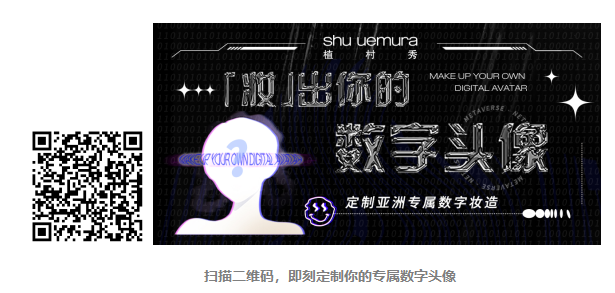 执行过程/媒体表现「主题立意新」——从「头」开始 ，掀起元宇宙换头风潮“换个头像都这么卷了么？” 头像作为社交「第一印象」，承载了最直接的个性表达。以数字头像为切入点打造社交货币，形成裂变。「共创玩法新」——以轻量化交互，带动用户共创千人千面数字藏品区别于主流艺术藏品的单一模式，通过千人千面的玩法，用户从藏品「收藏者」转变为「创作者、收藏者」，打造元宇宙中独一无二的妆造体验。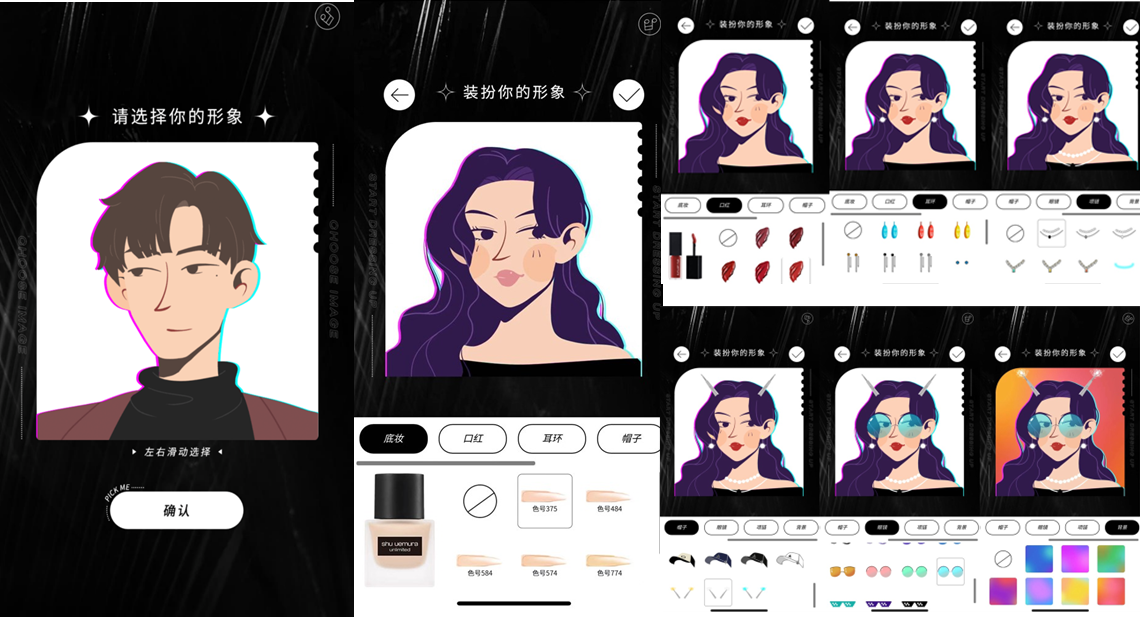 「卖点强化准」——产品卖点与交互巧妙融合，引流电商直促转化不仅策略上与产品卖点结合，更在交互中融入涂抹上妆互动，感受产品质地；植入8种色号GET百变妆容；还能一键跳转电商促动转化~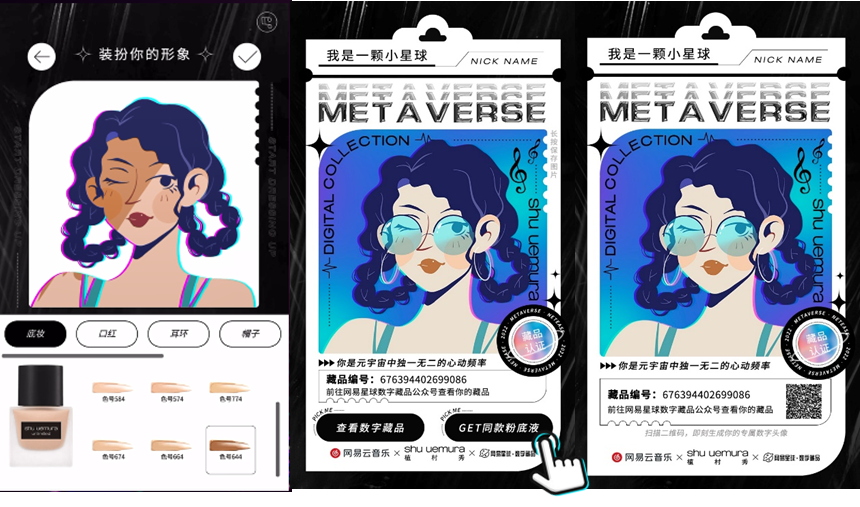 「技术扎根稳」——网易星球区块链技术加持，实时上链千人千面数字头像网易星球创新的区块链技术能力，是品牌入局元宇宙底层系统的技术保障。本项目是目前市场上唯一将千人千面、实时上链技术，应用于商业化的营销项目，无论在数字藏品领域还是营销业内都是重大突破。「双平台联合首发」——借势3.8节点宣发，一键GET元宇宙营销密码选择在网易云音乐、网易星球联合首发：网易云音乐蓬勃的Z世代社区，聚集了大量对美妆标签兴趣极高的用户，快速引爆传播广度；网易星球作为国内领先的元宇宙平台，精准切中科技圈层，提供传播精度。案例视频：植村秀“妆”出你的数字头像：https://www.bilibili.com/video/BV1TV4y1N7dh/?share_source=copy_web&vd_source=cea21c357a692e73faa224ae0165f327营销效果与市场反馈品牌互动指数飙升，大大超过预期首日限量发布5000个数字藏品，最大化藏品的稀缺性计划分时段9：00-10:00/ 12:00-13:00限时领取，8分钟即被抢光随后又紧急追加5000个数字藏品，第二天又被火速抢光总曝光量2445.83万，总互动量315.4万「 植村秀」百度指数与微博指数持续上升，峰值环比增长44.75%，同比增长37.63%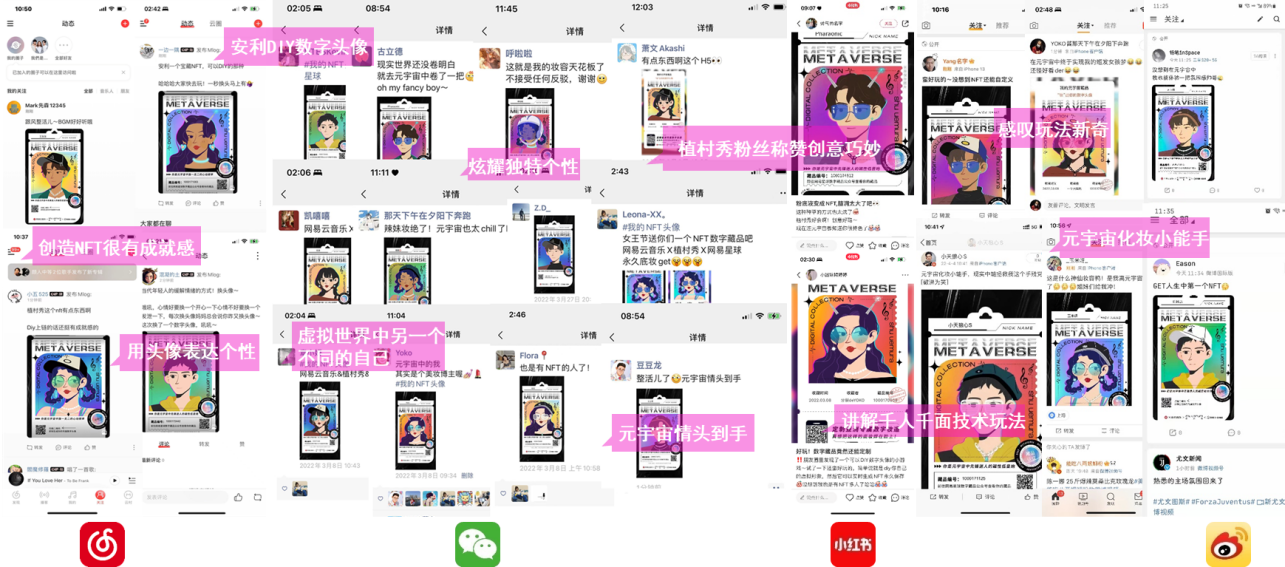 淘外流量激增，销量远超美妆市场平均水平仅2天时间，淘外流量增长高达188.4%在3.8期间整体淘系彩妆商品交易总额同比下滑20%的情况下，植村秀仍同比增长9%，其中植村秀小方瓶粉底液销量，较去年同比增长26%销售额稳坐底妆市场NO.5，同比排名上升1名行业影响力网易态度营销头条、网易星球头条、H5案例分享头条、爱果果……国内首个千人千面数字藏品商业化项目引发行业媒体争相报道。*数据来源：第三方秒针监测系统（截止至3月10日） ；品牌电商数据（截止至3月10日）；百度指数&微博指数; 化妆品财经在线CBO2022年3月报告；天猫美妆销量榜单YTD 2022Q1